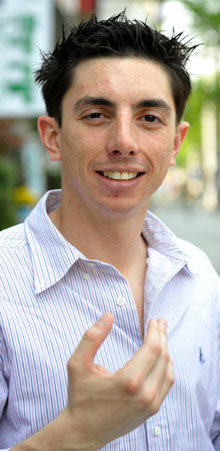 Matthew “Matteo” AbballeDong In-1 Ga Jung-Gu Daegu, South Korea matthew.abballe@gmail.com I am writing in reference to becoming an English teacher instructor at your school.   I have been engaged as an English teacher in Daegu, Korea for the past several years.   During this time I have also had the opportunity for extensive travel throughout the world.   I would like the opportunity to employ my skills in a new environment.   I believe that I am an accomplished and innovative teacher and I have put a lot of effort into developing and enhancing my techniques. I am also reasonably fluent in Korean.Currently, I am attending graduate school at KNU, however I feel that it isn’t I right fit and I would like to move to Seoul to finish a music project that I have been working on over the past 6 months. I also enjoy working with computer software programs, such as graphic design and video editing. I am presently working on a video project which should be completed shortly.I enjoy teaching and working in a fun and productive environment. I am a hard worker and believe in Kashen’s Input Hypothesis Theory, i.e., 'language is acquired through a comfortable setting and an environment without fear and negative emotions.'Thank you for your consideration.Sincerely,Matteo AbballeMatthew “Matteo” AbballeMatthew.Abballe@gmail.comSummary:To work in an exciting learning environment, to have a positive influence on my students and others in my surroundings.Education:Marshall University, Huntington, WV BA Degree 2003, Major: Communications: Minor: MarketingStudied a semester in Madrid, Spain.Participated in a tropical ecology course in Belize.Traveled extensively through Europe, Asia,  and Africa.Attended a summer program at Kyung Book University in Daegu, South Korea.Work Experience:April 2009-March 2011:    Co-Founder/Co-Owner of Power Up English School  Daegu, Jisan-DongDeveloped a nurturing environment for English education so chidden could acquired English to become fluent.Created program for adults to learn English with use in a foreign countries.Built a student base of 80 students in the competitive market of Suseong-Gu, Daegu.Created and implemented an effective English teaching method while simultaneously running the day-to-day business affairs of the school, i.e., dealing with students, parents, employees, and financial matters.Created small video for educational purposes using Adobe Premiere, Photoshop, and After Effect.October 2003-March 2009:    Employed as Teacher/Educator at English Town Academy & Wiz Island Kindergarten in Daegu, Jisan-DongPerformed all the tasks that are typically required of a native English speaker.Developed fundamentals of the Power Up English program while working with future business partner at Wiz Island Kindergarten.Organized and ran successful parent consultations.Other Activities in Daegu, South Korea:April 2008                   Participated in the Daegu TriathlonRaised $5,000,000 and arranged for Spa Valley a water park to donate 40 tickets to SinA Orpange (신애보육원).www.imaeil.com/sub_news/sub_news_view.php?news_id=20057&yy=2008Currently:                     Producer of Collaborative Movement, a traveling music event. Traveled for 10 weeks from Korea through several Asian and European countries by land and sea; recording and filming people of various cultures, playing music together, while bringing awareness to a non-profit Korean organization.  We are currently in the final steps of putting all of the musicians playing a song together in a music video.  Details can be viewed at www.facebook.com/CollaborativeMovement